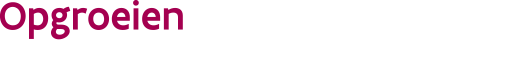 ////////////////////////////////////////////////////////////////////////////////////////////////////////////////////////////////////////////////////////////////////////////////////////////////////////////////////////////////////////////////////////////////////
Waarvoor dient dit formulier?

Via dit formulier kan een organisator een opportuniteitsadvies aanvragen bij het lokaal bestuur die het advies erin kan aanvullen. Opgroeien stelt het formulier ter beschikking, maar het is noch voor de organisator, noch voor het lokaal bestuur verplicht om dit te gebruiken.
Het lokaal bestuur brengt advies uit op de manier dat het zelf kiest.Een organisator die een vergunning voor groepsopvang aanvraagt voor de oprichting van een nieuwe locatie, een verhuis van een groepsopvang of een uitbreiding met minstens 9 plaatsen moet vanaf 1 januari 2022 een opportuniteitsadvies van het lokaal bestuur toevoegen. 

Deze verplichting is vastgelegd in artikel 52/1 tot 52/4 van het Procedurebesluit van 9 mei 2014 en wordt verder geconcretiseerd in artikel 7 van het BVR houdende het lokaal beleid kinderopvang van 24 mei 2013. 
Daarin is ook vermeld aan welke voorwaarden de procedure en de criteria moeten voldoen die door het lokaal bestuur moeten vastgelegd worden. De criteria vertrekken vanuit de strategische meerjarenplanning.Als er geen Lokaal Overleg Kinderopvang is in een gemeente, of als het lokaal bestuur geen advies over de procedure en de criteria vroeg aan het Lokaal Overleg Kinderopvang, mag het lokaal bestuur geen (opportuniteits)advies verlenen.

Het advies kan positief of negatief zijn of opmerkingen bevatten. 
In de procedure voorziet het lokaal bestuur een hoorrecht zodat de organisator opmerkingen kan formuleren bij het uitgebrachte advies of de gemaakte opmerkingen. 
Het lokaal bestuur informeert de organisator over deze mogelijkheid bij het bezorgen van het advies.Het lokaal bestuur moet binnen de 30 dagen na de adviesvraag een advies uitbrengen. Als het advies er niet is binnen de 30 dagen, dan kan de organisator zijn vergunningstraject verderzetten zonder dit advies. 
Waar kan het lokaal bestuur terecht voor meer informatie?

Voor meer informatie over het formuleren van het advies en het invullen van het formulier kan je contact opnemen met de intersectorale medewerker van het lokale team Opgroeien. Je vindt hierbij de contactgegevens. Informatie die je helpt om het advies vorm te geven vind je op de website van VVSG.Vraag tijdig advies!Vanaf 1 januari 2022 is een aanvraag vergunning groepsopvang onontvankelijk zonder opportuniteitsadvies. 
Het is dus van belang dat een organisator tijdig advies aanvraagt, rekening houdend met:de termijn van 30 dagen waarover lokaal bestuur beschikt om advies uit te brengende voorziene termijnen bij het onderzoek van een vergunningsaanvraag //////////////////////////////////////////////////////////////////////////////////////////////////////////////////////////////////Luik 1 In te vullen door de organisatorGegevens van de organisatorGegevens van de organisatorGegevens van de organisatorGegevens van de organisatorGegevens van de organisatorGegevens van de organisatorGegevens van de organisatorNaam Ondernemingsnummer..ContactpersoonContactpersoonE-mailadresE-mailadresTelefoonnummerTelefoonnummerGegevens van de kinderopvanglocatieGegevens van de kinderopvanglocatieNaamStraat, nummer en busPostnummer en gemeenteBeoogde aantal plaatsenReden van de vraag om een opportuniteitsadviesReden van de vraag om een opportuniteitsadviesNieuwe kinderopvanglocatie groepsopvang in de gemeenteVerhuizing van een bestaande locatie groepsopvang binnen de gemeenteUitbreiding van een bestaande locatie groepsopvang met minstens 9 plaatsenUitbreiding van een bestaande locatie gezinsopvang naar een locatie groepsopvang (vanaf 9 plaatsen)Luik 2 In te vullen door het lokaal bestuurGegevens van het lokaal bestuurGegevens van het lokaal bestuurNaam gemeenteStraat, nummer en busPostnummer en gemeenteContactpersoonE-mailadresTelefoonnummerIs er een Lokaal Overleg Kinderopvang in de gemeente?Is er een Lokaal Overleg Kinderopvang in de gemeente?JaJaNeen Neen Is er een procedure en criteria uitgewerkt?Is er een procedure en criteria uitgewerkt?Ja – vul het formulier verder aanJa – vul het formulier verder aanNeen – er kan geen advies worden uitgebracht; onderteken het formulier en bezorg het aan de organisatorNeen – er kan geen advies worden uitgebracht; onderteken het formulier en bezorg het aan de organisatorCriteria en motivering Criterium:      MotiveringCriterium:      MotiveringCriterium:      MotiveringCriterium:      MotiveringCriterium:      MotiveringCriterium:      MotiveringAdvies Advies Advies Het lokaal bestuur vindt het opportuun dat er op de voorziene locatie een groepsopvang wordt opgericht en brengt daarom een positief advies uit.Het lokaal bestuur vindt het opportuun dat er op de voorziene locatie een groepsopvang wordt opgericht maar heeft hierbij volgende opmerkingen op basis van vooropgestelde criteria.Opmerkingen:Het lokaal bestuur vindt het niet opportuun dat er op de voorziene locatie een groepsopvang wordt opgericht en brengt daarom een negatief advies uit. Dit advies wordt gemotiveerd aan de hand van de door het lokaal bestuur gehanteerde de criteria.Motivering:Reactie van de organisator op het adviesDe organisator heeft opmerkingen geformuleerd bij het adviesDe organisator heeft opmerkingen geformuleerd bij het adviesDe organisator heeft opmerkingen geformuleerd bij het adviesJaNeenDe organisator maakt gebruik van het hoorrechtDe organisator maakt gebruik van het hoorrechtDe organisator maakt gebruik van het hoorrechtJaNeenOndertekeningIk verklaar op erewoord dat ik gemachtigd ben om te handelen in naam van het lokaal bestuur.Ik verklaar op erewoord dat ik gemachtigd ben om te handelen in naam van het lokaal bestuur.Ik verklaar op erewoord dat ik gemachtigd ben om te handelen in naam van het lokaal bestuur.Ik verklaar op erewoord dat ik gemachtigd ben om te handelen in naam van het lokaal bestuur.Ik verklaar op erewoord dat ik gemachtigd ben om te handelen in naam van het lokaal bestuur.Ik verklaar op erewoord dat ik gemachtigd ben om te handelen in naam van het lokaal bestuur.Ik verklaar op erewoord dat ik gemachtigd ben om te handelen in naam van het lokaal bestuur.Ik verklaar op erewoord dat ik gemachtigd ben om te handelen in naam van het lokaal bestuur.Ik verklaar op erewoord dat ik gemachtigd ben om te handelen in naam van het lokaal bestuur.DatumdagmaandjaarjaarHandtekeningVoor- en achternaamFunctieDruk de stempel van het gemeentebestuur af:Druk de stempel van het gemeentebestuur af:Druk de stempel van het gemeentebestuur af:Druk de stempel van het gemeentebestuur af:Druk de stempel van het gemeentebestuur af:Druk de stempel van het gemeentebestuur af:Druk de stempel van het gemeentebestuur af: